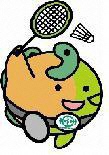 １　主　　催　　糸魚川バドミントン協会２　主　　管　　糸魚川バドミントン協会３　日　　時　　令和５年12月10日（日）8:50開会式（8:00開場・8:30受付終了・8:40代表者会議）４　会　　場　　糸魚川市民総合体育館（糸魚川市上刈４－３－１・電話025-552-6521）５　競　　技⑴　種　目　　３複による団体戦（選手は兼ねられない）※　男子複・女子複・混合複等、出場者の組み合わせは問わない⑵　種　別　　ランク（１部・２部）のみ⑶　規　則　　日本バドミントン協会現行規則による。⑷　方　法　　・　リーグ戦方式（試合数により減点で行う場合がある）・　試合は３試合全て行う。・　１チーム６人以上とし、他のチームとは兼ねられない。・　審判は、原則各リーグ内で行う。６　出場資格　　バドミントン愛好者７　参 加 料　　１チームにつき、一般 6,000円、高校生以下 4,000円　　　　　　　　※　一般・大学生等が一人でもいるチームは、一般6,000円です。※　大会当日、受付で支払うこと。　　　　　　　　※　組み合わせ抽選会後のキャンセルは、参加料をお支払いいただきます。８　表　　彰　　各種別とも１位から３位までに賞状を授与する。９　申し込み⑴　締　切　　令和５年11月24日（金）必着⑵　申込先　　1008mitsuhiro@gmail.com　（アドレスを変更しました）※申込受付後、受信確認メールを返信します。10　そ の 他⑴　シャトルは、主催者側で用意します。⑵　運営団体　　翔羽クラブ⑶　組み合わせ抽選会は、11月28日（火）午後７時から糸魚川市民総合体育館ミーティングルームにて行います。協会役員並びに糸魚川市内の各団体の代表者はご出席ください。　⑷　申込後の追加・取消し等が無いようにご配慮ください。選手の変更等は、当日代表者会議で受付けます。第１回　糸魚川オープンバドミントン大会（団体戦）参加申込書※　区分欄のランク・参加料に○※　チームの記入については、ランク順でお願いします。団体名申込責任者（氏名）（住所）                   　　　　　　　　　　　　   TEL（氏名）（住所）                   　　　　　　　　　　　　   TEL（氏名）（住所）                   　　　　　　　　　　　　   TEL（氏名）（住所）                   　　　　　　　　　　　　   TEL（氏名）（住所）                   　　　　　　　　　　　　   TEL参加数チーム参加料円領収証の要    否必要・不要区分 チーム名： チーム名： チーム名： チーム名： チーム名： チーム名：〔ランク〕１部・２部選手名年齢・学年選手名年齢・学年選手名年齢・学年〔ランク〕１部・２部１２３〔参加料〕高校生以下・一　 般４５６〔参加料〕高校生以下・一　 般７８９区分 チーム名： チーム名： チーム名： チーム名： チーム名： チーム名：〔ランク〕１部・２部選手名年齢・学年選手名年齢・学年選手名年齢・学年〔ランク〕１部・２部１２３〔参加料〕高校生以下・一　 般４５６〔参加料〕高校生以下・一　 般７８９区分 チーム名： チーム名： チーム名： チーム名： チーム名： チーム名：〔ランク〕１部・２部選手名年齢・学年選手名年齢・学年選手名年齢・学年〔ランク〕１部・２部１２３〔参加料〕高校生以下・一　 般４５６〔参加料〕高校生以下・一　 般７８９